Załącznik do ogłoszenia o naborze kandydatów na członków komisji konkursowej do opiniowania złożonych ofert w otwartym konkursie ofert na realizację zadania publicznego powiatu grudziądzkiego w roku 2019 z zakresu udzielania nieodpłatnej pomocy prawnej oraz zwiększania świadomości prawnej społeczeństwa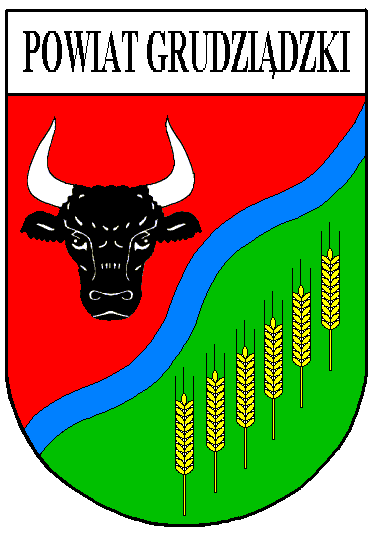 FORMULARZ ZGŁOSZENIOWYNabór na kandydata na członka Komisji konkursowej do opiniowania złożonych ofert w otwartym konkursie ofert na realizację zadania publicznego Powiatu Grudziądzkiego w roku 2019 z zakresu udzielania nieodpłatnej pomocy prawnej oraz zwiększania świadomości prawnej społeczeństwaImię i nazwisko kandydata na członka komisji:Adres i dane kontaktowe kandydata:Posiadane przez kandydata doświadczenie, kwalifikacje i umiejętności niezbędne do pracy w komisji konkursowej:Oświadczenie:Wyrażam zgodę na zgłoszenie mojej osoby do komisji konkursowej do opiniowania złożonych ofert w otwartym konkursie ofert na realizację zadania publicznego Powiatu Grudziądzkiego w roku 2019 z zakresu udzielania nieodpłatnej pomocy prawnej oraz zwiększania świadomości prawnej społeczeństwa.Oświadczam, że nie byłam/em karany za przestępstwa umyślne lub przestępstwa skarbowe oraz, że korzystam w pełni z praw publicznych i posiadam pełna zdolność do czynności prawnych.Wyrażam zgodę na gromadzenie i przetwarzanie moich danych osobowych dla celów związanych z realizacja procedury konkursowej dotyczącej rozpatrywania ofert organizacji pozarządowych na realizację zadania publicznego, wyłącznie dla celów konkursu, zgodnie z Ustawą z dnia 29 sierpnia 1997 r. o ochronie danych osobowych (t. j. Dz. U. z 2016 r. poz. 922 oraz Dz. U. z 2018 r. poz. 138, 723 i 1000).………………………………………………..czytelny podpis kandydata na członka komisjiDANE ORGANIZACJI POZARZĄDOWEJ LUB PODMIOTU WYMIENIONEGO W ART. 3 UST. 3 USTAWY O DZIAŁALNOŚCI POŻYTKU PUBLICZNEGO I O WOLONTARIACIE, WSKAZUJĄCEJ KANDYDATA:Nazwa organizacji: ……………………………………………………………………………………….Adres organizacji: ………………………………………………………………………………………...Nr KRS lub innego właściwego rejestru: …………………………………………………………………Imię i nazwisko oraz pełniona funkcja osoby/osób wskazującej/wskazujących kandydata w imieniu jej Organizacji: ………………………………………………………………………………………………………………………………………………………………………………………………………………………………………………………………………………………………………………………………………..………………………………………………..   czytelny podpis osoby/osób wskazującej/wskazującychwg KRS lub innego właściwego rejestruadres do korespondencji:adres e – mail:nr telefonu: